Thanksgiving Newsletter November 22, 2016 Dear Families, This week, we took a hiatus from Jack and Annie and the Magic Tree House books and spent time learning about Thanksgiving. We talked about what we were thankful for and wrote about it too! For math, we continued to focus on numbers 11-20. Be sure your child can count up to 20 objects and recognize & write the numbers 0-20. We learned about how liquids can change to solids by changing heavy cream into butter. A small sample, along with the recipe, came home in lunch boxes or snack bags (or backpacks if the child didn’t have the latter). Be sure to put it in the fridge! Hope you enjoy!  It is important for the children to think about what they are thankful for this Thanksgiving and the teachers too! I am thankful to be teaching here in Seekonk with your wonderful children. We learn many things and enjoy our time together here at Martin School! Wishing you and you’re a very happy, healthy and safe Thanksgiving weekend. Ms. Boudreau 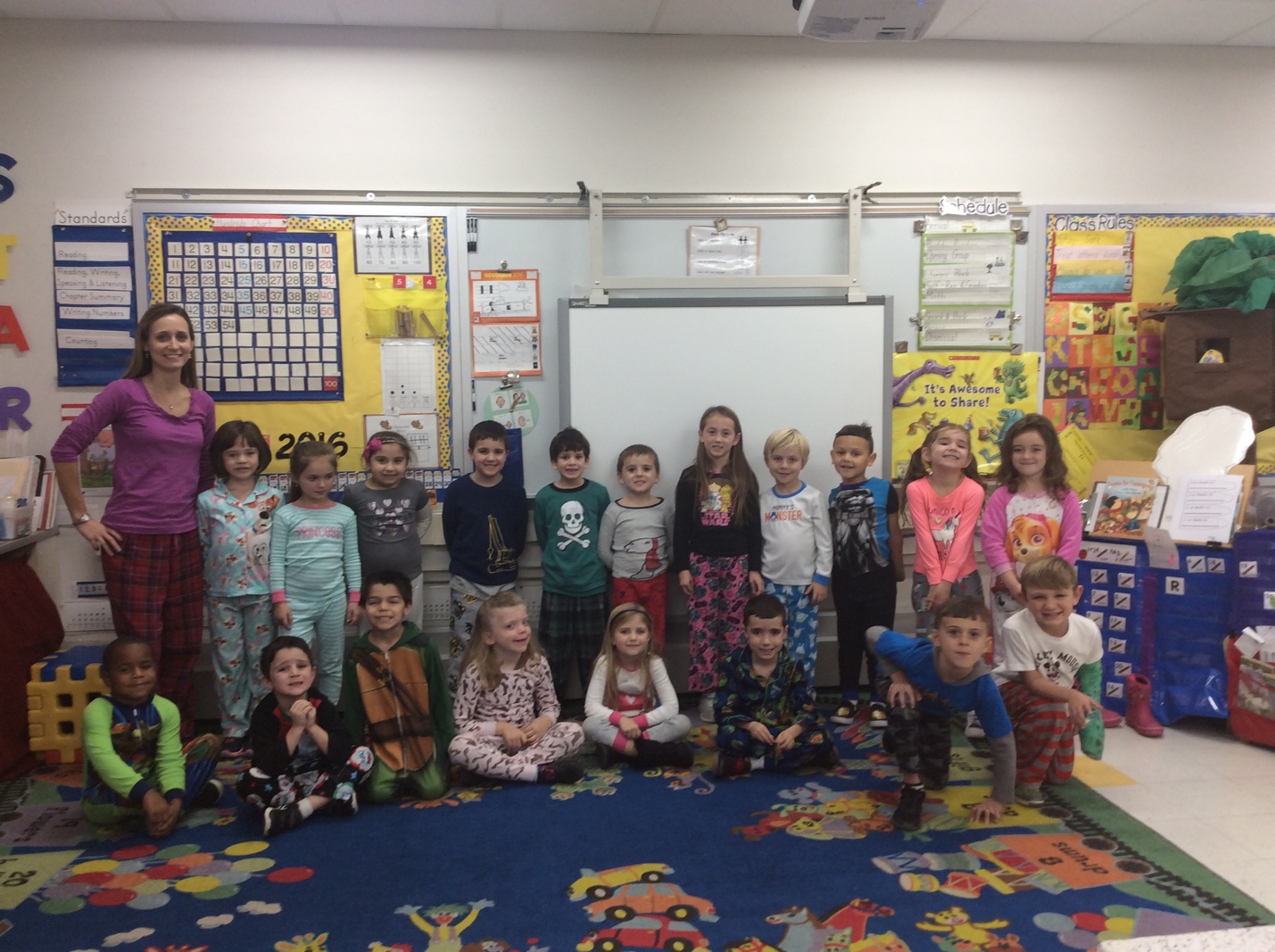 